زانكۆی سه‌ڵاحه‌دین-هه‌ولێر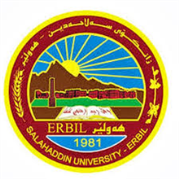 كۆلێژی: زانستبه‌شی:زانست و تەندروستی ژینگەژمێریاری                                                  فۆرمی سه‌روانه‌ی زێده‌كی مامۆستایان/خوێندنی بالآ                   مانگی: 1ی  2023ڕۆژ/ كاتژمێر8:30-9:309:30-10:3010:30-11:3011:30-12:3012:30-1:301:30-2:302:30-3:303:30-4:304:30-5:30شەممەیەك شەممەدوو شەممەسێ شەممەچوار شەممەسەرپەرشتی ماستەر ٣ قوتابیسەرپەرشتی ماستەر ٣ قوتابیپێنج شەممەسەرپەرشتی دکتۆراە ١ قوتابیسەرپەرشتی دکتۆراە ١ قوتابیڕۆژڕۆژڕێكه‌وتتیۆری تیۆری پراكتیكیژمارەی سەروانەڕۆژڕێكه‌وتتیۆری پراكتیكیژمارەی سەروانەشەممەشەممە2/ 1شەممە9/ 1یەك شەمەیەك شەمە3/ 1یەك شەمە10/ 1دوو شەمەدوو شەمە4/ 1دوو شەمە11/ 1سێ شەمەسێ شەمە5/ 1سێ شەمە12/ 1چوار شەمەچوار شەمە6/ 1چوار شەمە13/ 1پێنج شەمەپێنج شەمە7/ 1پێنج شەمە14/ 1سه‌رپه‌رشتی ماستەر ودکتۆراەسه‌رپه‌رشتی ماستەر ودکتۆراەسه‌رپه‌رشتی ماستەر ودکتۆراە`٤`٤٩سه‌رپه‌رشتی ماستەر ودکتۆراەسه‌رپه‌رشتی ماستەر ودکتۆراە٤٩كۆى كاتژمێره‌كانكۆى كاتژمێره‌كانكۆى كاتژمێره‌كان٩٩كۆى كاتژمێره‌كانكۆى كاتژمێره‌كان٩٩ڕۆژڕۆژڕێكه‌وتتیۆری تیۆری پراكتیكیژمارەی سەروانەڕۆژڕێكه‌وتتیۆری پراكتیكیژمارەی سەروانەشەممەشەممە16/ 1شەممە23/ 1یەك شەمەیەك شەمە17/ 1یەك شەمە24/ 1دوو شەمەدوو شەمە18/ 1دوو شەمە25/ 1سێ شەمەسێ شەمە19/ 1سێ شەمە26/ 1چوار شەمەچوار شەمە20/ 1چوار شەمە27/ 1پێنج شەمەپێنج شەمە21/ 1پێنج شەمە28/ 1سه‌رپه‌رشتی پرۆژه‌ی ده‌رچونسه‌رپه‌رشتی پرۆژه‌ی ده‌رچونسه‌رپه‌رشتی پرۆژه‌ی ده‌رچون٤٤٩سه‌رپه‌رشتی پرۆژه‌ی ده‌رچونسه‌رپه‌رشتی پرۆژه‌ی ده‌رچون٤٩كۆى كاتژمێره‌كانكۆى كاتژمێره‌كانكۆى كاتژمێره‌كان٩٩٩٩ڕۆژڕێكه‌وتتیۆری پراكتیكیژمارەی سەروانەناوی مامۆستا: د. سراج محمد عبداللە نازناوی زانستی: پ. یبەشوانەى ياسايى:٨بەشوانەی هەمواركراو:٤ته‌مه‌ن:٤٥كۆی سەروانە:هۆكاری دابه‌زینی نیساب: لیژنەی زانستیناوی مامۆستا: د. سراج محمد عبداللە نازناوی زانستی: پ. یبەشوانەى ياسايى:٨بەشوانەی هەمواركراو:٤ته‌مه‌ن:٤٥كۆی سەروانە:هۆكاری دابه‌زینی نیساب: لیژنەی زانستیناوی مامۆستا: د. سراج محمد عبداللە نازناوی زانستی: پ. یبەشوانەى ياسايى:٨بەشوانەی هەمواركراو:٤ته‌مه‌ن:٤٥كۆی سەروانە:هۆكاری دابه‌زینی نیساب: لیژنەی زانستیناوی مامۆستا: د. سراج محمد عبداللە نازناوی زانستی: پ. یبەشوانەى ياسايى:٨بەشوانەی هەمواركراو:٤ته‌مه‌ن:٤٥كۆی سەروانە:هۆكاری دابه‌زینی نیساب: لیژنەی زانستیناوی مامۆستا: د. سراج محمد عبداللە نازناوی زانستی: پ. یبەشوانەى ياسايى:٨بەشوانەی هەمواركراو:٤ته‌مه‌ن:٤٥كۆی سەروانە:هۆكاری دابه‌زینی نیساب: لیژنەی زانستیناوی مامۆستا: د. سراج محمد عبداللە نازناوی زانستی: پ. یبەشوانەى ياسايى:٨بەشوانەی هەمواركراو:٤ته‌مه‌ن:٤٥كۆی سەروانە:هۆكاری دابه‌زینی نیساب: لیژنەی زانستیناوی مامۆستا: د. سراج محمد عبداللە نازناوی زانستی: پ. یبەشوانەى ياسايى:٨بەشوانەی هەمواركراو:٤ته‌مه‌ن:٤٥كۆی سەروانە:هۆكاری دابه‌زینی نیساب: لیژنەی زانستیشەممەناوی مامۆستا: د. سراج محمد عبداللە نازناوی زانستی: پ. یبەشوانەى ياسايى:٨بەشوانەی هەمواركراو:٤ته‌مه‌ن:٤٥كۆی سەروانە:هۆكاری دابه‌زینی نیساب: لیژنەی زانستیناوی مامۆستا: د. سراج محمد عبداللە نازناوی زانستی: پ. یبەشوانەى ياسايى:٨بەشوانەی هەمواركراو:٤ته‌مه‌ن:٤٥كۆی سەروانە:هۆكاری دابه‌زینی نیساب: لیژنەی زانستیناوی مامۆستا: د. سراج محمد عبداللە نازناوی زانستی: پ. یبەشوانەى ياسايى:٨بەشوانەی هەمواركراو:٤ته‌مه‌ن:٤٥كۆی سەروانە:هۆكاری دابه‌زینی نیساب: لیژنەی زانستیناوی مامۆستا: د. سراج محمد عبداللە نازناوی زانستی: پ. یبەشوانەى ياسايى:٨بەشوانەی هەمواركراو:٤ته‌مه‌ن:٤٥كۆی سەروانە:هۆكاری دابه‌زینی نیساب: لیژنەی زانستیناوی مامۆستا: د. سراج محمد عبداللە نازناوی زانستی: پ. یبەشوانەى ياسايى:٨بەشوانەی هەمواركراو:٤ته‌مه‌ن:٤٥كۆی سەروانە:هۆكاری دابه‌زینی نیساب: لیژنەی زانستیناوی مامۆستا: د. سراج محمد عبداللە نازناوی زانستی: پ. یبەشوانەى ياسايى:٨بەشوانەی هەمواركراو:٤ته‌مه‌ن:٤٥كۆی سەروانە:هۆكاری دابه‌زینی نیساب: لیژنەی زانستیناوی مامۆستا: د. سراج محمد عبداللە نازناوی زانستی: پ. یبەشوانەى ياسايى:٨بەشوانەی هەمواركراو:٤ته‌مه‌ن:٤٥كۆی سەروانە:هۆكاری دابه‌زینی نیساب: لیژنەی زانستییەك شەمەناوی مامۆستا: د. سراج محمد عبداللە نازناوی زانستی: پ. یبەشوانەى ياسايى:٨بەشوانەی هەمواركراو:٤ته‌مه‌ن:٤٥كۆی سەروانە:هۆكاری دابه‌زینی نیساب: لیژنەی زانستیناوی مامۆستا: د. سراج محمد عبداللە نازناوی زانستی: پ. یبەشوانەى ياسايى:٨بەشوانەی هەمواركراو:٤ته‌مه‌ن:٤٥كۆی سەروانە:هۆكاری دابه‌زینی نیساب: لیژنەی زانستیناوی مامۆستا: د. سراج محمد عبداللە نازناوی زانستی: پ. یبەشوانەى ياسايى:٨بەشوانەی هەمواركراو:٤ته‌مه‌ن:٤٥كۆی سەروانە:هۆكاری دابه‌زینی نیساب: لیژنەی زانستیناوی مامۆستا: د. سراج محمد عبداللە نازناوی زانستی: پ. یبەشوانەى ياسايى:٨بەشوانەی هەمواركراو:٤ته‌مه‌ن:٤٥كۆی سەروانە:هۆكاری دابه‌زینی نیساب: لیژنەی زانستیناوی مامۆستا: د. سراج محمد عبداللە نازناوی زانستی: پ. یبەشوانەى ياسايى:٨بەشوانەی هەمواركراو:٤ته‌مه‌ن:٤٥كۆی سەروانە:هۆكاری دابه‌زینی نیساب: لیژنەی زانستیناوی مامۆستا: د. سراج محمد عبداللە نازناوی زانستی: پ. یبەشوانەى ياسايى:٨بەشوانەی هەمواركراو:٤ته‌مه‌ن:٤٥كۆی سەروانە:هۆكاری دابه‌زینی نیساب: لیژنەی زانستیناوی مامۆستا: د. سراج محمد عبداللە نازناوی زانستی: پ. یبەشوانەى ياسايى:٨بەشوانەی هەمواركراو:٤ته‌مه‌ن:٤٥كۆی سەروانە:هۆكاری دابه‌زینی نیساب: لیژنەی زانستیدوو شەمەناوی مامۆستا: د. سراج محمد عبداللە نازناوی زانستی: پ. یبەشوانەى ياسايى:٨بەشوانەی هەمواركراو:٤ته‌مه‌ن:٤٥كۆی سەروانە:هۆكاری دابه‌زینی نیساب: لیژنەی زانستیناوی مامۆستا: د. سراج محمد عبداللە نازناوی زانستی: پ. یبەشوانەى ياسايى:٨بەشوانەی هەمواركراو:٤ته‌مه‌ن:٤٥كۆی سەروانە:هۆكاری دابه‌زینی نیساب: لیژنەی زانستیناوی مامۆستا: د. سراج محمد عبداللە نازناوی زانستی: پ. یبەشوانەى ياسايى:٨بەشوانەی هەمواركراو:٤ته‌مه‌ن:٤٥كۆی سەروانە:هۆكاری دابه‌زینی نیساب: لیژنەی زانستیناوی مامۆستا: د. سراج محمد عبداللە نازناوی زانستی: پ. یبەشوانەى ياسايى:٨بەشوانەی هەمواركراو:٤ته‌مه‌ن:٤٥كۆی سەروانە:هۆكاری دابه‌زینی نیساب: لیژنەی زانستیناوی مامۆستا: د. سراج محمد عبداللە نازناوی زانستی: پ. یبەشوانەى ياسايى:٨بەشوانەی هەمواركراو:٤ته‌مه‌ن:٤٥كۆی سەروانە:هۆكاری دابه‌زینی نیساب: لیژنەی زانستیناوی مامۆستا: د. سراج محمد عبداللە نازناوی زانستی: پ. یبەشوانەى ياسايى:٨بەشوانەی هەمواركراو:٤ته‌مه‌ن:٤٥كۆی سەروانە:هۆكاری دابه‌زینی نیساب: لیژنەی زانستیناوی مامۆستا: د. سراج محمد عبداللە نازناوی زانستی: پ. یبەشوانەى ياسايى:٨بەشوانەی هەمواركراو:٤ته‌مه‌ن:٤٥كۆی سەروانە:هۆكاری دابه‌زینی نیساب: لیژنەی زانستیسێ شەمەناوی مامۆستا: د. سراج محمد عبداللە نازناوی زانستی: پ. یبەشوانەى ياسايى:٨بەشوانەی هەمواركراو:٤ته‌مه‌ن:٤٥كۆی سەروانە:هۆكاری دابه‌زینی نیساب: لیژنەی زانستیناوی مامۆستا: د. سراج محمد عبداللە نازناوی زانستی: پ. یبەشوانەى ياسايى:٨بەشوانەی هەمواركراو:٤ته‌مه‌ن:٤٥كۆی سەروانە:هۆكاری دابه‌زینی نیساب: لیژنەی زانستیناوی مامۆستا: د. سراج محمد عبداللە نازناوی زانستی: پ. یبەشوانەى ياسايى:٨بەشوانەی هەمواركراو:٤ته‌مه‌ن:٤٥كۆی سەروانە:هۆكاری دابه‌زینی نیساب: لیژنەی زانستیناوی مامۆستا: د. سراج محمد عبداللە نازناوی زانستی: پ. یبەشوانەى ياسايى:٨بەشوانەی هەمواركراو:٤ته‌مه‌ن:٤٥كۆی سەروانە:هۆكاری دابه‌زینی نیساب: لیژنەی زانستیناوی مامۆستا: د. سراج محمد عبداللە نازناوی زانستی: پ. یبەشوانەى ياسايى:٨بەشوانەی هەمواركراو:٤ته‌مه‌ن:٤٥كۆی سەروانە:هۆكاری دابه‌زینی نیساب: لیژنەی زانستیناوی مامۆستا: د. سراج محمد عبداللە نازناوی زانستی: پ. یبەشوانەى ياسايى:٨بەشوانەی هەمواركراو:٤ته‌مه‌ن:٤٥كۆی سەروانە:هۆكاری دابه‌زینی نیساب: لیژنەی زانستیناوی مامۆستا: د. سراج محمد عبداللە نازناوی زانستی: پ. یبەشوانەى ياسايى:٨بەشوانەی هەمواركراو:٤ته‌مه‌ن:٤٥كۆی سەروانە:هۆكاری دابه‌زینی نیساب: لیژنەی زانستیچوار شەمەناوی مامۆستا: د. سراج محمد عبداللە نازناوی زانستی: پ. یبەشوانەى ياسايى:٨بەشوانەی هەمواركراو:٤ته‌مه‌ن:٤٥كۆی سەروانە:هۆكاری دابه‌زینی نیساب: لیژنەی زانستیناوی مامۆستا: د. سراج محمد عبداللە نازناوی زانستی: پ. یبەشوانەى ياسايى:٨بەشوانەی هەمواركراو:٤ته‌مه‌ن:٤٥كۆی سەروانە:هۆكاری دابه‌زینی نیساب: لیژنەی زانستیناوی مامۆستا: د. سراج محمد عبداللە نازناوی زانستی: پ. یبەشوانەى ياسايى:٨بەشوانەی هەمواركراو:٤ته‌مه‌ن:٤٥كۆی سەروانە:هۆكاری دابه‌زینی نیساب: لیژنەی زانستیناوی مامۆستا: د. سراج محمد عبداللە نازناوی زانستی: پ. یبەشوانەى ياسايى:٨بەشوانەی هەمواركراو:٤ته‌مه‌ن:٤٥كۆی سەروانە:هۆكاری دابه‌زینی نیساب: لیژنەی زانستیناوی مامۆستا: د. سراج محمد عبداللە نازناوی زانستی: پ. یبەشوانەى ياسايى:٨بەشوانەی هەمواركراو:٤ته‌مه‌ن:٤٥كۆی سەروانە:هۆكاری دابه‌زینی نیساب: لیژنەی زانستیناوی مامۆستا: د. سراج محمد عبداللە نازناوی زانستی: پ. یبەشوانەى ياسايى:٨بەشوانەی هەمواركراو:٤ته‌مه‌ن:٤٥كۆی سەروانە:هۆكاری دابه‌زینی نیساب: لیژنەی زانستیناوی مامۆستا: د. سراج محمد عبداللە نازناوی زانستی: پ. یبەشوانەى ياسايى:٨بەشوانەی هەمواركراو:٤ته‌مه‌ن:٤٥كۆی سەروانە:هۆكاری دابه‌زینی نیساب: لیژنەی زانستیپێنج شەمەناوی مامۆستا: د. سراج محمد عبداللە نازناوی زانستی: پ. یبەشوانەى ياسايى:٨بەشوانەی هەمواركراو:٤ته‌مه‌ن:٤٥كۆی سەروانە:هۆكاری دابه‌زینی نیساب: لیژنەی زانستیناوی مامۆستا: د. سراج محمد عبداللە نازناوی زانستی: پ. یبەشوانەى ياسايى:٨بەشوانەی هەمواركراو:٤ته‌مه‌ن:٤٥كۆی سەروانە:هۆكاری دابه‌زینی نیساب: لیژنەی زانستیناوی مامۆستا: د. سراج محمد عبداللە نازناوی زانستی: پ. یبەشوانەى ياسايى:٨بەشوانەی هەمواركراو:٤ته‌مه‌ن:٤٥كۆی سەروانە:هۆكاری دابه‌زینی نیساب: لیژنەی زانستیناوی مامۆستا: د. سراج محمد عبداللە نازناوی زانستی: پ. یبەشوانەى ياسايى:٨بەشوانەی هەمواركراو:٤ته‌مه‌ن:٤٥كۆی سەروانە:هۆكاری دابه‌زینی نیساب: لیژنەی زانستیناوی مامۆستا: د. سراج محمد عبداللە نازناوی زانستی: پ. یبەشوانەى ياسايى:٨بەشوانەی هەمواركراو:٤ته‌مه‌ن:٤٥كۆی سەروانە:هۆكاری دابه‌زینی نیساب: لیژنەی زانستیناوی مامۆستا: د. سراج محمد عبداللە نازناوی زانستی: پ. یبەشوانەى ياسايى:٨بەشوانەی هەمواركراو:٤ته‌مه‌ن:٤٥كۆی سەروانە:هۆكاری دابه‌زینی نیساب: لیژنەی زانستیناوی مامۆستا: د. سراج محمد عبداللە نازناوی زانستی: پ. یبەشوانەى ياسايى:٨بەشوانەی هەمواركراو:٤ته‌مه‌ن:٤٥كۆی سەروانە:هۆكاری دابه‌زینی نیساب: لیژنەی زانستیسه‌رپه‌رشتی پرۆژه‌ی ده‌رچونسه‌رپه‌رشتی پرۆژه‌ی ده‌رچونناوی مامۆستا: د. سراج محمد عبداللە نازناوی زانستی: پ. یبەشوانەى ياسايى:٨بەشوانەی هەمواركراو:٤ته‌مه‌ن:٤٥كۆی سەروانە:هۆكاری دابه‌زینی نیساب: لیژنەی زانستیناوی مامۆستا: د. سراج محمد عبداللە نازناوی زانستی: پ. یبەشوانەى ياسايى:٨بەشوانەی هەمواركراو:٤ته‌مه‌ن:٤٥كۆی سەروانە:هۆكاری دابه‌زینی نیساب: لیژنەی زانستیناوی مامۆستا: د. سراج محمد عبداللە نازناوی زانستی: پ. یبەشوانەى ياسايى:٨بەشوانەی هەمواركراو:٤ته‌مه‌ن:٤٥كۆی سەروانە:هۆكاری دابه‌زینی نیساب: لیژنەی زانستیناوی مامۆستا: د. سراج محمد عبداللە نازناوی زانستی: پ. یبەشوانەى ياسايى:٨بەشوانەی هەمواركراو:٤ته‌مه‌ن:٤٥كۆی سەروانە:هۆكاری دابه‌زینی نیساب: لیژنەی زانستیناوی مامۆستا: د. سراج محمد عبداللە نازناوی زانستی: پ. یبەشوانەى ياسايى:٨بەشوانەی هەمواركراو:٤ته‌مه‌ن:٤٥كۆی سەروانە:هۆكاری دابه‌زینی نیساب: لیژنەی زانستیناوی مامۆستا: د. سراج محمد عبداللە نازناوی زانستی: پ. یبەشوانەى ياسايى:٨بەشوانەی هەمواركراو:٤ته‌مه‌ن:٤٥كۆی سەروانە:هۆكاری دابه‌زینی نیساب: لیژنەی زانستیناوی مامۆستا: د. سراج محمد عبداللە نازناوی زانستی: پ. یبەشوانەى ياسايى:٨بەشوانەی هەمواركراو:٤ته‌مه‌ن:٤٥كۆی سەروانە:هۆكاری دابه‌زینی نیساب: لیژنەی زانستیكۆى كاتژمێره‌كانكۆى كاتژمێره‌كانكاتژمێر	XXX    دینار    دینارواژۆی مامۆستاسەرۆكی بەشڕاگری كۆلیژ